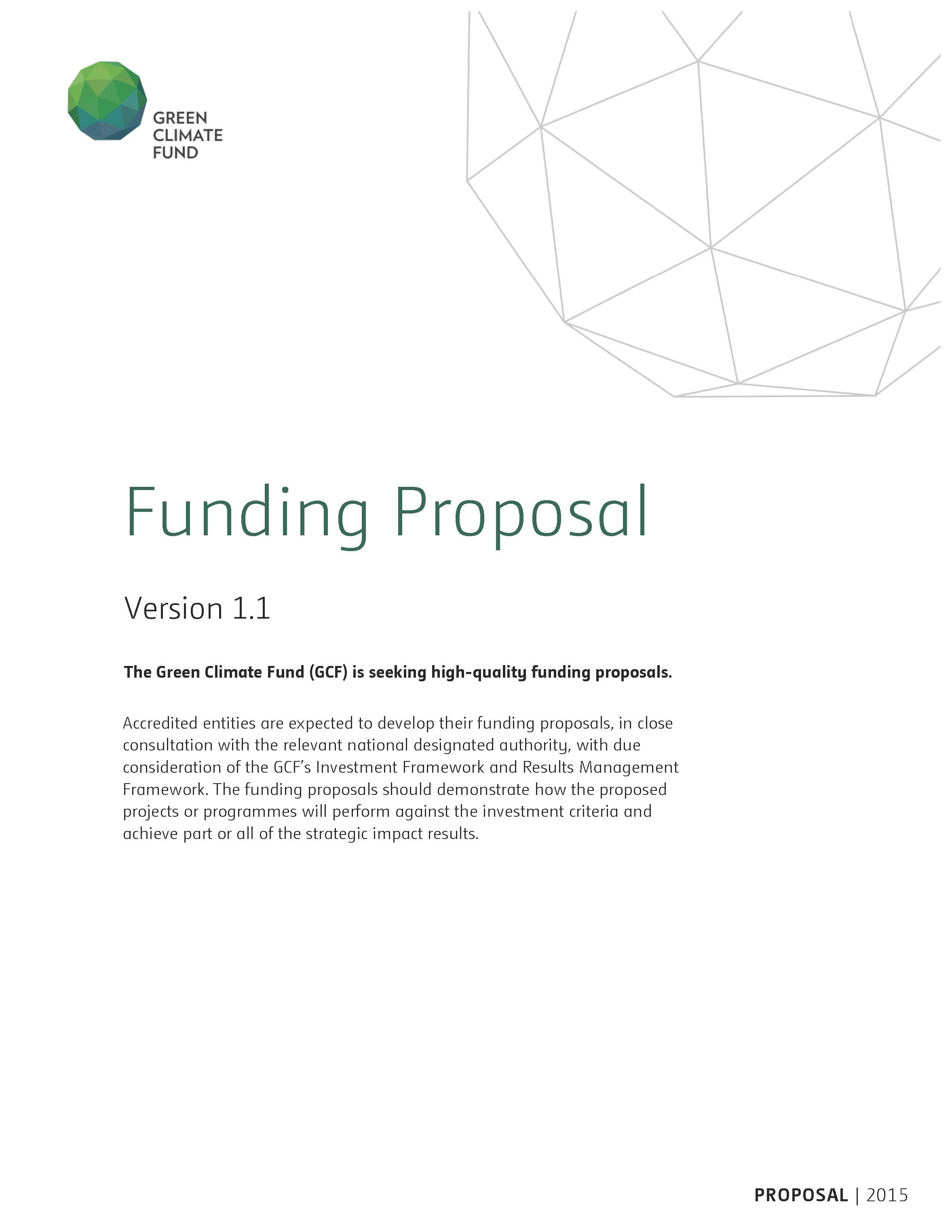 ContentsSection A	PROJECT / PROGRAMME SUMMARY		Section B	FINANCING / COST INFORMATION 	Section C	DETAILED PROJECT / PROGRAMME DESCRIPTIONSection D	RATIONALE FOR GCF INVOLVEMENTSection E	EXPECTED PERFORMANCE AGAINST INVESTMENT CRITERIASection F	APPRAISAL SUMMARYSection G	RISK ASSESSMENT AND MANAGEMENTSection H	RESULTS MONITORING AND REPORTINGSection I	ANNEXESPlease submit the completed form to:fundingproposal@gcfund.orgPlease use the following name convention for the file name:“[FP]-[Agency Short Name]-[Date]-[Serial Number]”C.8. Timetable of Project/Programme ImplementationPlease provide a project/programme implementation timetable in section I (Annexes). The table below is for illustrative purposes. If the table format below is used, please refer to the activities as numbered in Section H. In the case of outputs, please mark when all the required activities will be completed.In this section, the accredited entity is expected to provide a brief description of the expected performance of the proposed project/programme against each of the Fund’s six investment criteria. Activity-specific sub-criteria and indicative assessment factors, which can be found in the Fund’s Investment Framework, should be addressed where relevant and applicable. This section should tie into any request for concessionality made in section B.2.* The information can be drawn from the project/programme appraisal document. * Please expand this sub-section when needed to address all potential material and relevant risks.H.1. Logic Framework. 	Please specify the logic framework in accordance with the GCF’s Performance Measurement Framework under the Results Management Framework.* Please note that a funding proposal will be considered complete only upon receipt of all the applicable supporting documents.Project/Programme Title:_____________________________Country/Region:_____________________________Accredited Entity:_____________________________Date of Submission:_____________________________Note to accredited entities on the use of the funding proposal templateSections A, B, D, E and H of the funding proposal require detailed inputs from the accredited entity. For all other sections, including the Appraisal Summary in section F, accredited entities have discretion in how they wish to present the information. Accredited entities can either directly incorporate information into this proposal, or provide summary information in the proposal with cross-reference to other project documents such as project appraisal document.The total number of pages for the funding proposal (excluding annexes) is expected not to exceed 50.Sections A, B, D, E and H of the funding proposal require detailed inputs from the accredited entity. For all other sections, including the Appraisal Summary in section F, accredited entities have discretion in how they wish to present the information. Accredited entities can either directly incorporate information into this proposal, or provide summary information in the proposal with cross-reference to other project documents such as project appraisal document.The total number of pages for the funding proposal (excluding annexes) is expected not to exceed 50.A.1. Brief Project / Programme InformationA.1. Brief Project / Programme InformationA.1. Brief Project / Programme InformationA.1. Brief Project / Programme InformationA.1. Brief Project / Programme InformationA.1.1. Project / programme titleA.1.1. Project / programme titleA.1.1. Project / programme titleA.1.2. Project or programmeA.1.2. Project or programmeA.1.2. Project or programmeA.1.3. Country (ies) / region                    A.1.3. Country (ies) / region                    A.1.3. Country (ies) / region                    A.1.4. National designated authority (ies)A.1.4. National designated authority (ies)A.1.4. National designated authority (ies)A.1.5. Accredited entityA.1.5. Accredited entityA.1.5. Accredited entityA.1.5.a. Access modalityA.1.5.a. Access modalityA.1.5.a. Access modality  Direct	  International  Direct	  InternationalA.1.6. Executing entity / beneficiaryA.1.6. Executing entity / beneficiaryA.1.6. Executing entity / beneficiaryExecuting Entity:Beneficiary:Executing Entity:Beneficiary:A.1.7. Project size category (Total investment, million USD)A.1.7. Project size category (Total investment, million USD)A.1.7. Project size category (Total investment, million USD)☐  Micro (≤10)☐  Medium (50<x≤250) ☐  Small (10<x≤50) ☐  Large (>250)A.1.7. Project size category (Total investment, million USD)A.1.7. Project size category (Total investment, million USD)A.1.7. Project size category (Total investment, million USD)☐  Micro (≤10)☐  Medium (50<x≤250) ☐  Small (10<x≤50) ☐  Large (>250)A.1.8. Mitigation / adaptation focusA.1.8. Mitigation / adaptation focusA.1.8. Mitigation / adaptation focus  Mitigation	  Adaptation	  Cross-cutting  Mitigation	  Adaptation	  Cross-cuttingA.1.9. Date of submissionA.1.9. Date of submissionA.1.9. Date of submissionA.1.10.Project contact detailsA.1.10.Project contact detailsContact person, positionA.1.10.Project contact detailsA.1.10.Project contact detailsOrganizationA.1.10.Project contact detailsA.1.10.Project contact detailsEmail addressA.1.10.Project contact detailsA.1.10.Project contact detailsTelephone numberA.1.10.Project contact detailsA.1.10.Project contact detailsMailing addressA.1.11. Results areas (mark all that apply) A.1.11. Results areas (mark all that apply) A.1.11. Results areas (mark all that apply) A.1.11. Results areas (mark all that apply) A.1.11. Results areas (mark all that apply) A.1.11. Results areas (mark all that apply) A.1.11. Results areas (mark all that apply) A.1.11. Results areas (mark all that apply) A.1.11. Results areas (mark all that apply) A.1.11. Results areas (mark all that apply) Reduced emissions from:Reduced emissions from:Reduced emissions from:Reduced emissions from:Reduced emissions from:Energy access and power generation (E.g. on-grid, micro-grid or off-grid solar, wind, geothermal, etc.)  Energy access and power generation (E.g. on-grid, micro-grid or off-grid solar, wind, geothermal, etc.)  Energy access and power generation (E.g. on-grid, micro-grid or off-grid solar, wind, geothermal, etc.)  Energy access and power generation (E.g. on-grid, micro-grid or off-grid solar, wind, geothermal, etc.)  Low emission transport (E.g. high-speed rail, rapid bus system, etc.)  Low emission transport (E.g. high-speed rail, rapid bus system, etc.)  Low emission transport (E.g. high-speed rail, rapid bus system, etc.)  Low emission transport (E.g. high-speed rail, rapid bus system, etc.)  Buildings, cities and industries and appliances (E.g. new and retrofitted energy-efficient buildings, energy-efficient equipment for companies and supply chain management, etc.)  Buildings, cities and industries and appliances (E.g. new and retrofitted energy-efficient buildings, energy-efficient equipment for companies and supply chain management, etc.)  Buildings, cities and industries and appliances (E.g. new and retrofitted energy-efficient buildings, energy-efficient equipment for companies and supply chain management, etc.)  Buildings, cities and industries and appliances (E.g. new and retrofitted energy-efficient buildings, energy-efficient equipment for companies and supply chain management, etc.)  Forestry and land use (E.g. forest conservation and management, agroforestry, agricultural irrigation, water treatment and management, etc.)Forestry and land use (E.g. forest conservation and management, agroforestry, agricultural irrigation, water treatment and management, etc.)Forestry and land use (E.g. forest conservation and management, agroforestry, agricultural irrigation, water treatment and management, etc.)Forestry and land use (E.g. forest conservation and management, agroforestry, agricultural irrigation, water treatment and management, etc.)Increased resilience of:Increased resilience of:Increased resilience of:Increased resilience of:Increased resilience of:Most vulnerable people and communities(E.g. mitigation of operational risk associated with climate change – diversification of supply sources and supply chain management, relocation of manufacturing facilities and warehouses, etc.)Most vulnerable people and communities(E.g. mitigation of operational risk associated with climate change – diversification of supply sources and supply chain management, relocation of manufacturing facilities and warehouses, etc.)Most vulnerable people and communities(E.g. mitigation of operational risk associated with climate change – diversification of supply sources and supply chain management, relocation of manufacturing facilities and warehouses, etc.)Most vulnerable people and communities(E.g. mitigation of operational risk associated with climate change – diversification of supply sources and supply chain management, relocation of manufacturing facilities and warehouses, etc.)Health and well-being, and food and water security(E.g. climate-resilient crops, efficient irrigation systems, etc.)Health and well-being, and food and water security(E.g. climate-resilient crops, efficient irrigation systems, etc.)Health and well-being, and food and water security(E.g. climate-resilient crops, efficient irrigation systems, etc.)Health and well-being, and food and water security(E.g. climate-resilient crops, efficient irrigation systems, etc.)Infrastructure and built environment(E.g. sea walls, resilient road networks, etc.)Ecosystem and ecosystem services(E.g. ecosystem conservation and management, ecotourism, etc.)Infrastructure and built environment(E.g. sea walls, resilient road networks, etc.)Ecosystem and ecosystem services(E.g. ecosystem conservation and management, ecotourism, etc.)Infrastructure and built environment(E.g. sea walls, resilient road networks, etc.)Ecosystem and ecosystem services(E.g. ecosystem conservation and management, ecotourism, etc.)Infrastructure and built environment(E.g. sea walls, resilient road networks, etc.)Ecosystem and ecosystem services(E.g. ecosystem conservation and management, ecotourism, etc.)Infrastructure and built environment(E.g. sea walls, resilient road networks, etc.)Ecosystem and ecosystem services(E.g. ecosystem conservation and management, ecotourism, etc.)Infrastructure and built environment(E.g. sea walls, resilient road networks, etc.)Ecosystem and ecosystem services(E.g. ecosystem conservation and management, ecotourism, etc.)Infrastructure and built environment(E.g. sea walls, resilient road networks, etc.)Ecosystem and ecosystem services(E.g. ecosystem conservation and management, ecotourism, etc.)Infrastructure and built environment(E.g. sea walls, resilient road networks, etc.)Ecosystem and ecosystem services(E.g. ecosystem conservation and management, ecotourism, etc.)A.2. Project / Programme Executive Summary (max 300 words)A.2. Project / Programme Executive Summary (max 300 words)A.2. Project / Programme Executive Summary (max 300 words)A.2. Project / Programme Executive Summary (max 300 words)A.2. Project / Programme Executive Summary (max 300 words)Please provide a brief description of the proposed project/programme, including the objectives and primary measurable benefits (see investment criteria in section E). The detailed description can be elaborated in section C.Please provide a brief description of the proposed project/programme, including the objectives and primary measurable benefits (see investment criteria in section E). The detailed description can be elaborated in section C.Please provide a brief description of the proposed project/programme, including the objectives and primary measurable benefits (see investment criteria in section E). The detailed description can be elaborated in section C.Please provide a brief description of the proposed project/programme, including the objectives and primary measurable benefits (see investment criteria in section E). The detailed description can be elaborated in section C.Please provide a brief description of the proposed project/programme, including the objectives and primary measurable benefits (see investment criteria in section E). The detailed description can be elaborated in section C.A.3. Project/Programme MilestoneA.3. Project/Programme MilestoneExpected approval from accredited entity’s Board (if applicable)dd/mm/yyyyExpected financial close (if applicable)dd/mm/yyyyEstimated implementation start and end dateStart: dd/mm/yyyyEnd: 	dd/mm/yyyyProject/programme lifespan______ years ______ monthsB.1. Description of Financial Elements of the Project / ProgrammeB.1. Description of Financial Elements of the Project / ProgrammeB.1. Description of Financial Elements of the Project / ProgrammeB.1. Description of Financial Elements of the Project / ProgrammeB.1. Description of Financial Elements of the Project / ProgrammeB.1. Description of Financial Elements of the Project / ProgrammeB.1. Description of Financial Elements of the Project / ProgrammeB.1. Description of Financial Elements of the Project / ProgrammeB.1. Description of Financial Elements of the Project / ProgrammeB.1. Description of Financial Elements of the Project / ProgrammeB.1. Description of Financial Elements of the Project / ProgrammeB.1. Description of Financial Elements of the Project / ProgrammePlease provide:an integrated financial model in Section I (Annexes) that includes a projection covering the period from financial closing through final maturity of the proposed GCF financing with detailed assumptions and rationale; and a sensitivity analysis of critical elements of the project/programmea description of how the choice of financial instrument(s) will overcome barriers and achieve project objectives, and leverage public and/or private financea breakdown of cost estimates for total project costs and GCF financing by sub-component in local and foreign currency and a currency hedging mechanism:For example, under the component of drilling activity for a geothermal exploration project, sub-components would include civil engineering works, drilling services, drilling equipment and inspection test.* Please expand the table if needed.a breakdown of cost/budget by expenditure type (project staff and consultants, travel, goods, works, services, etc.) and disbursement schedule in project/programme confirmation (term sheet) as included in section I, Annexes.Please provide:an integrated financial model in Section I (Annexes) that includes a projection covering the period from financial closing through final maturity of the proposed GCF financing with detailed assumptions and rationale; and a sensitivity analysis of critical elements of the project/programmea description of how the choice of financial instrument(s) will overcome barriers and achieve project objectives, and leverage public and/or private financea breakdown of cost estimates for total project costs and GCF financing by sub-component in local and foreign currency and a currency hedging mechanism:For example, under the component of drilling activity for a geothermal exploration project, sub-components would include civil engineering works, drilling services, drilling equipment and inspection test.* Please expand the table if needed.a breakdown of cost/budget by expenditure type (project staff and consultants, travel, goods, works, services, etc.) and disbursement schedule in project/programme confirmation (term sheet) as included in section I, Annexes.Please provide:an integrated financial model in Section I (Annexes) that includes a projection covering the period from financial closing through final maturity of the proposed GCF financing with detailed assumptions and rationale; and a sensitivity analysis of critical elements of the project/programmea description of how the choice of financial instrument(s) will overcome barriers and achieve project objectives, and leverage public and/or private financea breakdown of cost estimates for total project costs and GCF financing by sub-component in local and foreign currency and a currency hedging mechanism:For example, under the component of drilling activity for a geothermal exploration project, sub-components would include civil engineering works, drilling services, drilling equipment and inspection test.* Please expand the table if needed.a breakdown of cost/budget by expenditure type (project staff and consultants, travel, goods, works, services, etc.) and disbursement schedule in project/programme confirmation (term sheet) as included in section I, Annexes.Please provide:an integrated financial model in Section I (Annexes) that includes a projection covering the period from financial closing through final maturity of the proposed GCF financing with detailed assumptions and rationale; and a sensitivity analysis of critical elements of the project/programmea description of how the choice of financial instrument(s) will overcome barriers and achieve project objectives, and leverage public and/or private financea breakdown of cost estimates for total project costs and GCF financing by sub-component in local and foreign currency and a currency hedging mechanism:For example, under the component of drilling activity for a geothermal exploration project, sub-components would include civil engineering works, drilling services, drilling equipment and inspection test.* Please expand the table if needed.a breakdown of cost/budget by expenditure type (project staff and consultants, travel, goods, works, services, etc.) and disbursement schedule in project/programme confirmation (term sheet) as included in section I, Annexes.Please provide:an integrated financial model in Section I (Annexes) that includes a projection covering the period from financial closing through final maturity of the proposed GCF financing with detailed assumptions and rationale; and a sensitivity analysis of critical elements of the project/programmea description of how the choice of financial instrument(s) will overcome barriers and achieve project objectives, and leverage public and/or private financea breakdown of cost estimates for total project costs and GCF financing by sub-component in local and foreign currency and a currency hedging mechanism:For example, under the component of drilling activity for a geothermal exploration project, sub-components would include civil engineering works, drilling services, drilling equipment and inspection test.* Please expand the table if needed.a breakdown of cost/budget by expenditure type (project staff and consultants, travel, goods, works, services, etc.) and disbursement schedule in project/programme confirmation (term sheet) as included in section I, Annexes.Please provide:an integrated financial model in Section I (Annexes) that includes a projection covering the period from financial closing through final maturity of the proposed GCF financing with detailed assumptions and rationale; and a sensitivity analysis of critical elements of the project/programmea description of how the choice of financial instrument(s) will overcome barriers and achieve project objectives, and leverage public and/or private financea breakdown of cost estimates for total project costs and GCF financing by sub-component in local and foreign currency and a currency hedging mechanism:For example, under the component of drilling activity for a geothermal exploration project, sub-components would include civil engineering works, drilling services, drilling equipment and inspection test.* Please expand the table if needed.a breakdown of cost/budget by expenditure type (project staff and consultants, travel, goods, works, services, etc.) and disbursement schedule in project/programme confirmation (term sheet) as included in section I, Annexes.Please provide:an integrated financial model in Section I (Annexes) that includes a projection covering the period from financial closing through final maturity of the proposed GCF financing with detailed assumptions and rationale; and a sensitivity analysis of critical elements of the project/programmea description of how the choice of financial instrument(s) will overcome barriers and achieve project objectives, and leverage public and/or private financea breakdown of cost estimates for total project costs and GCF financing by sub-component in local and foreign currency and a currency hedging mechanism:For example, under the component of drilling activity for a geothermal exploration project, sub-components would include civil engineering works, drilling services, drilling equipment and inspection test.* Please expand the table if needed.a breakdown of cost/budget by expenditure type (project staff and consultants, travel, goods, works, services, etc.) and disbursement schedule in project/programme confirmation (term sheet) as included in section I, Annexes.Please provide:an integrated financial model in Section I (Annexes) that includes a projection covering the period from financial closing through final maturity of the proposed GCF financing with detailed assumptions and rationale; and a sensitivity analysis of critical elements of the project/programmea description of how the choice of financial instrument(s) will overcome barriers and achieve project objectives, and leverage public and/or private financea breakdown of cost estimates for total project costs and GCF financing by sub-component in local and foreign currency and a currency hedging mechanism:For example, under the component of drilling activity for a geothermal exploration project, sub-components would include civil engineering works, drilling services, drilling equipment and inspection test.* Please expand the table if needed.a breakdown of cost/budget by expenditure type (project staff and consultants, travel, goods, works, services, etc.) and disbursement schedule in project/programme confirmation (term sheet) as included in section I, Annexes.Please provide:an integrated financial model in Section I (Annexes) that includes a projection covering the period from financial closing through final maturity of the proposed GCF financing with detailed assumptions and rationale; and a sensitivity analysis of critical elements of the project/programmea description of how the choice of financial instrument(s) will overcome barriers and achieve project objectives, and leverage public and/or private financea breakdown of cost estimates for total project costs and GCF financing by sub-component in local and foreign currency and a currency hedging mechanism:For example, under the component of drilling activity for a geothermal exploration project, sub-components would include civil engineering works, drilling services, drilling equipment and inspection test.* Please expand the table if needed.a breakdown of cost/budget by expenditure type (project staff and consultants, travel, goods, works, services, etc.) and disbursement schedule in project/programme confirmation (term sheet) as included in section I, Annexes.Please provide:an integrated financial model in Section I (Annexes) that includes a projection covering the period from financial closing through final maturity of the proposed GCF financing with detailed assumptions and rationale; and a sensitivity analysis of critical elements of the project/programmea description of how the choice of financial instrument(s) will overcome barriers and achieve project objectives, and leverage public and/or private financea breakdown of cost estimates for total project costs and GCF financing by sub-component in local and foreign currency and a currency hedging mechanism:For example, under the component of drilling activity for a geothermal exploration project, sub-components would include civil engineering works, drilling services, drilling equipment and inspection test.* Please expand the table if needed.a breakdown of cost/budget by expenditure type (project staff and consultants, travel, goods, works, services, etc.) and disbursement schedule in project/programme confirmation (term sheet) as included in section I, Annexes.Please provide:an integrated financial model in Section I (Annexes) that includes a projection covering the period from financial closing through final maturity of the proposed GCF financing with detailed assumptions and rationale; and a sensitivity analysis of critical elements of the project/programmea description of how the choice of financial instrument(s) will overcome barriers and achieve project objectives, and leverage public and/or private financea breakdown of cost estimates for total project costs and GCF financing by sub-component in local and foreign currency and a currency hedging mechanism:For example, under the component of drilling activity for a geothermal exploration project, sub-components would include civil engineering works, drilling services, drilling equipment and inspection test.* Please expand the table if needed.a breakdown of cost/budget by expenditure type (project staff and consultants, travel, goods, works, services, etc.) and disbursement schedule in project/programme confirmation (term sheet) as included in section I, Annexes.Please provide:an integrated financial model in Section I (Annexes) that includes a projection covering the period from financial closing through final maturity of the proposed GCF financing with detailed assumptions and rationale; and a sensitivity analysis of critical elements of the project/programmea description of how the choice of financial instrument(s) will overcome barriers and achieve project objectives, and leverage public and/or private financea breakdown of cost estimates for total project costs and GCF financing by sub-component in local and foreign currency and a currency hedging mechanism:For example, under the component of drilling activity for a geothermal exploration project, sub-components would include civil engineering works, drilling services, drilling equipment and inspection test.* Please expand the table if needed.a breakdown of cost/budget by expenditure type (project staff and consultants, travel, goods, works, services, etc.) and disbursement schedule in project/programme confirmation (term sheet) as included in section I, Annexes.B.2. Project Financing InformationB.2. Project Financing InformationB.2. Project Financing InformationB.2. Project Financing InformationB.2. Project Financing InformationB.2. Project Financing InformationB.2. Project Financing InformationB.2. Project Financing InformationB.2. Project Financing InformationB.2. Project Financing InformationB.2. Project Financing InformationB.2. Project Financing InformationFinancial InstrumentFinancial InstrumentAmountAmountCurrencyCurrencyTenorTenorTenorPricingPricing(a) Total project financing(a) = (b) + (c)(a) = (b) + (c)……………………………………(b) GCF financing to recipient(i) Senior Loans(ii) Subordinated Loans(iii) Equity(iv) Guarantees(v) Reimbursable grants *(vi) Grants *(i) Senior Loans(ii) Subordinated Loans(iii) Equity(iv) Guarantees(v) Reimbursable grants *(vi) Grants *………………………………………………………………………………………………………………………………………………………………………………………………………………………………(  )  years(  )  years(  )  years(  )  years(  )  years(  )  years(   ) % (   ) % (   ) % IRR(   ) % (   ) % (   ) % IRR(b) GCF financing to recipient* Please provide economic and financial justification in section F.1 for the concessionality that GCF is expected to provide, particularly in the case of grants. Please specify difference in tenor and price between GCF financing and that of accredited entities. Please note that the level of concessionality should correspond to the level of the project/programme’s expected performance against the investment criteria indicated in section E.* Please provide economic and financial justification in section F.1 for the concessionality that GCF is expected to provide, particularly in the case of grants. Please specify difference in tenor and price between GCF financing and that of accredited entities. Please note that the level of concessionality should correspond to the level of the project/programme’s expected performance against the investment criteria indicated in section E.* Please provide economic and financial justification in section F.1 for the concessionality that GCF is expected to provide, particularly in the case of grants. Please specify difference in tenor and price between GCF financing and that of accredited entities. Please note that the level of concessionality should correspond to the level of the project/programme’s expected performance against the investment criteria indicated in section E.* Please provide economic and financial justification in section F.1 for the concessionality that GCF is expected to provide, particularly in the case of grants. Please specify difference in tenor and price between GCF financing and that of accredited entities. Please note that the level of concessionality should correspond to the level of the project/programme’s expected performance against the investment criteria indicated in section E.* Please provide economic and financial justification in section F.1 for the concessionality that GCF is expected to provide, particularly in the case of grants. Please specify difference in tenor and price between GCF financing and that of accredited entities. Please note that the level of concessionality should correspond to the level of the project/programme’s expected performance against the investment criteria indicated in section E.* Please provide economic and financial justification in section F.1 for the concessionality that GCF is expected to provide, particularly in the case of grants. Please specify difference in tenor and price between GCF financing and that of accredited entities. Please note that the level of concessionality should correspond to the level of the project/programme’s expected performance against the investment criteria indicated in section E.* Please provide economic and financial justification in section F.1 for the concessionality that GCF is expected to provide, particularly in the case of grants. Please specify difference in tenor and price between GCF financing and that of accredited entities. Please note that the level of concessionality should correspond to the level of the project/programme’s expected performance against the investment criteria indicated in section E.* Please provide economic and financial justification in section F.1 for the concessionality that GCF is expected to provide, particularly in the case of grants. Please specify difference in tenor and price between GCF financing and that of accredited entities. Please note that the level of concessionality should correspond to the level of the project/programme’s expected performance against the investment criteria indicated in section E.* Please provide economic and financial justification in section F.1 for the concessionality that GCF is expected to provide, particularly in the case of grants. Please specify difference in tenor and price between GCF financing and that of accredited entities. Please note that the level of concessionality should correspond to the level of the project/programme’s expected performance against the investment criteria indicated in section E.* Please provide economic and financial justification in section F.1 for the concessionality that GCF is expected to provide, particularly in the case of grants. Please specify difference in tenor and price between GCF financing and that of accredited entities. Please note that the level of concessionality should correspond to the level of the project/programme’s expected performance against the investment criteria indicated in section E.* Please provide economic and financial justification in section F.1 for the concessionality that GCF is expected to provide, particularly in the case of grants. Please specify difference in tenor and price between GCF financing and that of accredited entities. Please note that the level of concessionality should correspond to the level of the project/programme’s expected performance against the investment criteria indicated in section E.(b) GCF financing to recipientTotal requested(i+ii+iii+iv+v+vi)Total requested(i+ii+iii+iv+v+vi)……………………………………(c) Co-financing to recipientFinancial InstrumentAmountAmountCurrencyCurrencyName of InstitutionName of InstitutionTenorPricingPricingSeniority(c) Co-financing to recipient…………………………………………………………………………………………………………………………………………………………………………………………………………………………………………(  )  years(  )  years(   ) % (   ) % (   ) % IRR(   ) % (   ) % (   ) % IRR(c) Co-financing to recipientLead financing institution: ………………………Lead financing institution: ………………………Lead financing institution: ………………………Lead financing institution: ………………………Lead financing institution: ………………………Lead financing institution: ………………………Lead financing institution: ………………………Lead financing institution: ………………………Lead financing institution: ………………………Lead financing institution: ………………………Lead financing institution: ………………………(c) Co-financing to recipient* Please provide a confirmation letter or a letter of commitment in section I issued by the co-financing institution.* Please provide a confirmation letter or a letter of commitment in section I issued by the co-financing institution.* Please provide a confirmation letter or a letter of commitment in section I issued by the co-financing institution.* Please provide a confirmation letter or a letter of commitment in section I issued by the co-financing institution.* Please provide a confirmation letter or a letter of commitment in section I issued by the co-financing institution.* Please provide a confirmation letter or a letter of commitment in section I issued by the co-financing institution.* Please provide a confirmation letter or a letter of commitment in section I issued by the co-financing institution.* Please provide a confirmation letter or a letter of commitment in section I issued by the co-financing institution.* Please provide a confirmation letter or a letter of commitment in section I issued by the co-financing institution.* Please provide a confirmation letter or a letter of commitment in section I issued by the co-financing institution.* Please provide a confirmation letter or a letter of commitment in section I issued by the co-financing institution.(d) Financial terms between GCF and AE (if applicable)In cases where the accredited entity (AE) deploys the GCF financing directly to the recipient, (i.e. the GCF financing passes directly from the GCF to the recipient through the AE) or if the AE is the recipient itself, in the proposed financial instrument and terms as described in part (b), this subsection can be skipped.If there is a financial arrangement between the GCF and the AE, which entails a financial instrument and/or financial terms separate from the ones described in part (b), please fill out the table below to specify the proposed instrument and terms between the GCF and the AE.Please provide a justification for the difference in the financial instrument and/or terms between what is provided by the AE to the recipient and what is requested from the GCF to the AE.In cases where the accredited entity (AE) deploys the GCF financing directly to the recipient, (i.e. the GCF financing passes directly from the GCF to the recipient through the AE) or if the AE is the recipient itself, in the proposed financial instrument and terms as described in part (b), this subsection can be skipped.If there is a financial arrangement between the GCF and the AE, which entails a financial instrument and/or financial terms separate from the ones described in part (b), please fill out the table below to specify the proposed instrument and terms between the GCF and the AE.Please provide a justification for the difference in the financial instrument and/or terms between what is provided by the AE to the recipient and what is requested from the GCF to the AE.In cases where the accredited entity (AE) deploys the GCF financing directly to the recipient, (i.e. the GCF financing passes directly from the GCF to the recipient through the AE) or if the AE is the recipient itself, in the proposed financial instrument and terms as described in part (b), this subsection can be skipped.If there is a financial arrangement between the GCF and the AE, which entails a financial instrument and/or financial terms separate from the ones described in part (b), please fill out the table below to specify the proposed instrument and terms between the GCF and the AE.Please provide a justification for the difference in the financial instrument and/or terms between what is provided by the AE to the recipient and what is requested from the GCF to the AE.In cases where the accredited entity (AE) deploys the GCF financing directly to the recipient, (i.e. the GCF financing passes directly from the GCF to the recipient through the AE) or if the AE is the recipient itself, in the proposed financial instrument and terms as described in part (b), this subsection can be skipped.If there is a financial arrangement between the GCF and the AE, which entails a financial instrument and/or financial terms separate from the ones described in part (b), please fill out the table below to specify the proposed instrument and terms between the GCF and the AE.Please provide a justification for the difference in the financial instrument and/or terms between what is provided by the AE to the recipient and what is requested from the GCF to the AE.In cases where the accredited entity (AE) deploys the GCF financing directly to the recipient, (i.e. the GCF financing passes directly from the GCF to the recipient through the AE) or if the AE is the recipient itself, in the proposed financial instrument and terms as described in part (b), this subsection can be skipped.If there is a financial arrangement between the GCF and the AE, which entails a financial instrument and/or financial terms separate from the ones described in part (b), please fill out the table below to specify the proposed instrument and terms between the GCF and the AE.Please provide a justification for the difference in the financial instrument and/or terms between what is provided by the AE to the recipient and what is requested from the GCF to the AE.In cases where the accredited entity (AE) deploys the GCF financing directly to the recipient, (i.e. the GCF financing passes directly from the GCF to the recipient through the AE) or if the AE is the recipient itself, in the proposed financial instrument and terms as described in part (b), this subsection can be skipped.If there is a financial arrangement between the GCF and the AE, which entails a financial instrument and/or financial terms separate from the ones described in part (b), please fill out the table below to specify the proposed instrument and terms between the GCF and the AE.Please provide a justification for the difference in the financial instrument and/or terms between what is provided by the AE to the recipient and what is requested from the GCF to the AE.In cases where the accredited entity (AE) deploys the GCF financing directly to the recipient, (i.e. the GCF financing passes directly from the GCF to the recipient through the AE) or if the AE is the recipient itself, in the proposed financial instrument and terms as described in part (b), this subsection can be skipped.If there is a financial arrangement between the GCF and the AE, which entails a financial instrument and/or financial terms separate from the ones described in part (b), please fill out the table below to specify the proposed instrument and terms between the GCF and the AE.Please provide a justification for the difference in the financial instrument and/or terms between what is provided by the AE to the recipient and what is requested from the GCF to the AE.In cases where the accredited entity (AE) deploys the GCF financing directly to the recipient, (i.e. the GCF financing passes directly from the GCF to the recipient through the AE) or if the AE is the recipient itself, in the proposed financial instrument and terms as described in part (b), this subsection can be skipped.If there is a financial arrangement between the GCF and the AE, which entails a financial instrument and/or financial terms separate from the ones described in part (b), please fill out the table below to specify the proposed instrument and terms between the GCF and the AE.Please provide a justification for the difference in the financial instrument and/or terms between what is provided by the AE to the recipient and what is requested from the GCF to the AE.In cases where the accredited entity (AE) deploys the GCF financing directly to the recipient, (i.e. the GCF financing passes directly from the GCF to the recipient through the AE) or if the AE is the recipient itself, in the proposed financial instrument and terms as described in part (b), this subsection can be skipped.If there is a financial arrangement between the GCF and the AE, which entails a financial instrument and/or financial terms separate from the ones described in part (b), please fill out the table below to specify the proposed instrument and terms between the GCF and the AE.Please provide a justification for the difference in the financial instrument and/or terms between what is provided by the AE to the recipient and what is requested from the GCF to the AE.In cases where the accredited entity (AE) deploys the GCF financing directly to the recipient, (i.e. the GCF financing passes directly from the GCF to the recipient through the AE) or if the AE is the recipient itself, in the proposed financial instrument and terms as described in part (b), this subsection can be skipped.If there is a financial arrangement between the GCF and the AE, which entails a financial instrument and/or financial terms separate from the ones described in part (b), please fill out the table below to specify the proposed instrument and terms between the GCF and the AE.Please provide a justification for the difference in the financial instrument and/or terms between what is provided by the AE to the recipient and what is requested from the GCF to the AE.In cases where the accredited entity (AE) deploys the GCF financing directly to the recipient, (i.e. the GCF financing passes directly from the GCF to the recipient through the AE) or if the AE is the recipient itself, in the proposed financial instrument and terms as described in part (b), this subsection can be skipped.If there is a financial arrangement between the GCF and the AE, which entails a financial instrument and/or financial terms separate from the ones described in part (b), please fill out the table below to specify the proposed instrument and terms between the GCF and the AE.Please provide a justification for the difference in the financial instrument and/or terms between what is provided by the AE to the recipient and what is requested from the GCF to the AE.B.3. Financial Markets Overview (if applicable)B.3. Financial Markets Overview (if applicable)B.3. Financial Markets Overview (if applicable)B.3. Financial Markets Overview (if applicable)B.3. Financial Markets Overview (if applicable)B.3. Financial Markets Overview (if applicable)B.3. Financial Markets Overview (if applicable)B.3. Financial Markets Overview (if applicable)B.3. Financial Markets Overview (if applicable)B.3. Financial Markets Overview (if applicable)B.3. Financial Markets Overview (if applicable)B.3. Financial Markets Overview (if applicable)How market price or expected commercial rate return was (non-concessional) determined?Please provide an overview of the size of total banking assets, debt capital markets and equity capital markets which could be tapped to finance the proposed project/programme.Please provide an overview of market rates (i.e. 1-year T-Bill, 5-year government bond, 5-year corporate bond (specify credit rating) and 5-year syndicate loan.Provide examples or information on comparable transactions. How market price or expected commercial rate return was (non-concessional) determined?Please provide an overview of the size of total banking assets, debt capital markets and equity capital markets which could be tapped to finance the proposed project/programme.Please provide an overview of market rates (i.e. 1-year T-Bill, 5-year government bond, 5-year corporate bond (specify credit rating) and 5-year syndicate loan.Provide examples or information on comparable transactions. How market price or expected commercial rate return was (non-concessional) determined?Please provide an overview of the size of total banking assets, debt capital markets and equity capital markets which could be tapped to finance the proposed project/programme.Please provide an overview of market rates (i.e. 1-year T-Bill, 5-year government bond, 5-year corporate bond (specify credit rating) and 5-year syndicate loan.Provide examples or information on comparable transactions. How market price or expected commercial rate return was (non-concessional) determined?Please provide an overview of the size of total banking assets, debt capital markets and equity capital markets which could be tapped to finance the proposed project/programme.Please provide an overview of market rates (i.e. 1-year T-Bill, 5-year government bond, 5-year corporate bond (specify credit rating) and 5-year syndicate loan.Provide examples or information on comparable transactions. How market price or expected commercial rate return was (non-concessional) determined?Please provide an overview of the size of total banking assets, debt capital markets and equity capital markets which could be tapped to finance the proposed project/programme.Please provide an overview of market rates (i.e. 1-year T-Bill, 5-year government bond, 5-year corporate bond (specify credit rating) and 5-year syndicate loan.Provide examples or information on comparable transactions. How market price or expected commercial rate return was (non-concessional) determined?Please provide an overview of the size of total banking assets, debt capital markets and equity capital markets which could be tapped to finance the proposed project/programme.Please provide an overview of market rates (i.e. 1-year T-Bill, 5-year government bond, 5-year corporate bond (specify credit rating) and 5-year syndicate loan.Provide examples or information on comparable transactions. How market price or expected commercial rate return was (non-concessional) determined?Please provide an overview of the size of total banking assets, debt capital markets and equity capital markets which could be tapped to finance the proposed project/programme.Please provide an overview of market rates (i.e. 1-year T-Bill, 5-year government bond, 5-year corporate bond (specify credit rating) and 5-year syndicate loan.Provide examples or information on comparable transactions. How market price or expected commercial rate return was (non-concessional) determined?Please provide an overview of the size of total banking assets, debt capital markets and equity capital markets which could be tapped to finance the proposed project/programme.Please provide an overview of market rates (i.e. 1-year T-Bill, 5-year government bond, 5-year corporate bond (specify credit rating) and 5-year syndicate loan.Provide examples or information on comparable transactions. How market price or expected commercial rate return was (non-concessional) determined?Please provide an overview of the size of total banking assets, debt capital markets and equity capital markets which could be tapped to finance the proposed project/programme.Please provide an overview of market rates (i.e. 1-year T-Bill, 5-year government bond, 5-year corporate bond (specify credit rating) and 5-year syndicate loan.Provide examples or information on comparable transactions. How market price or expected commercial rate return was (non-concessional) determined?Please provide an overview of the size of total banking assets, debt capital markets and equity capital markets which could be tapped to finance the proposed project/programme.Please provide an overview of market rates (i.e. 1-year T-Bill, 5-year government bond, 5-year corporate bond (specify credit rating) and 5-year syndicate loan.Provide examples or information on comparable transactions. How market price or expected commercial rate return was (non-concessional) determined?Please provide an overview of the size of total banking assets, debt capital markets and equity capital markets which could be tapped to finance the proposed project/programme.Please provide an overview of market rates (i.e. 1-year T-Bill, 5-year government bond, 5-year corporate bond (specify credit rating) and 5-year syndicate loan.Provide examples or information on comparable transactions. How market price or expected commercial rate return was (non-concessional) determined?Please provide an overview of the size of total banking assets, debt capital markets and equity capital markets which could be tapped to finance the proposed project/programme.Please provide an overview of market rates (i.e. 1-year T-Bill, 5-year government bond, 5-year corporate bond (specify credit rating) and 5-year syndicate loan.Provide examples or information on comparable transactions. Please fill out applicable sub-sections and provide additional information if necessary, as these requirements may vary depending on the nature of the project / programme.C.1. Strategic ContextPlease describe relevant national, sub-national, regional, global, political, and/or economic factors that help to contextualize the proposal, including existing national and sector policies and strategies.C.2. Project / Programme Objective against BaselineDescribe the baseline scenario (i.e. emissions baseline, climate vulnerability baseline, key barriers, challenges and/or policies) and the outcomes and the impact that the project/programme will aim to achieve in improving the baseline scenario.C.3. Project / Programme DescriptionDescribe the main activities and the planned measures of the project/programme according to each of its components. Provide information on how the activities are linked to objectives, outputs and outcomes that the project/programme intends to achieve. The objectives, outputs and outcomes should be consistent with the information reported in the logic framework in section H.C.4. Background Information on Project / Programme Sponsor (Executing Entity)Describe the quality of the management team, overall strategy and financial profile of the Sponsor (Executing Entity) and how it will support the project/programme in terms of equity investment, management, operations, production and marketing.C.5. Market Overview (if applicable)Describe the market for the product(s) or services including the historical data and forecasts.Describe the competitive environment including the list of competitors with market shares and customer base and key differentiating factors (if applicable).Provide pricing structures, price controls, subsidies available and government involvement (if any).C.6. Regulation, Taxation and Insurance (if applicable)Provide details of government licenses or permits required for implementing and operating the project/programme, the issuing authority, and the date of issue or expected date of issue.Describe applicable taxes and foreign exchange regulations.Provide details on insurance policies related to project/programme.C.7.  Institutional / Implementation ArrangementsPlease describe in detail the governance structure of the project/programme, including but not limited to the organization structure, roles and responsibilities of the project/programme management unit, steering committee, executing entities and so on, as well as the flow of funds structure.  Also describe which of these structures are already in place and which are still pending. For the pending ones, please specify the requirements to establish them.Describe construction and supervision methodology with key contractual agreements. Describe operational arrangements with key contractual agreements following the completion of construction. If applicable, provide the credit analysis of key counterparties of key contractual agreements and/or structural mitigants to cover the counterparty risks.TaskQ1Q2Q3Q4Q5Q6Q7Q8Q9Q10Q11Q12Q13Q14Q15Q16Q17Q18Q19Q20Q21Q22Q23Q24Output 1.Activity 1.1. xxActivity 1.2.  xxxxxActivity 1.3.  …Output 2.Activity 2.1. xxxActivity 2.2.  xxxxxActivity 2.3.  xxxxxxxxxxxD.1. Value Added for GCF InvolvementPlease specify why the GCF involvement is critical for the project/programme, in consideration of other alternatives.Please specify why the GCF involvement is critical for the project/programme, in consideration of other alternatives.Please specify why the GCF involvement is critical for the project/programme, in consideration of other alternatives.D.2. Exit Strategy	D.2. Exit Strategy	D.2. Exit Strategy	Please explain how the project/programme sustainability will be ensured in the long run, after the project/programme is implemented with support from the GCF and other sources, taking into consideration the long-term financial viability demonstrated in E.6.3. This should include a description of strategies for longer term maintenance of physical assets (if applicable).Please explain how the project/programme sustainability will be ensured in the long run, after the project/programme is implemented with support from the GCF and other sources, taking into consideration the long-term financial viability demonstrated in E.6.3. This should include a description of strategies for longer term maintenance of physical assets (if applicable).Please explain how the project/programme sustainability will be ensured in the long run, after the project/programme is implemented with support from the GCF and other sources, taking into consideration the long-term financial viability demonstrated in E.6.3. This should include a description of strategies for longer term maintenance of physical assets (if applicable).E.1. Impact PotentialPotential of the project/programme to contribute to the achievement of the Fund’s objectives and result areasE.1. Impact PotentialPotential of the project/programme to contribute to the achievement of the Fund’s objectives and result areasE.1. Impact PotentialPotential of the project/programme to contribute to the achievement of the Fund’s objectives and result areasE.1. Impact PotentialPotential of the project/programme to contribute to the achievement of the Fund’s objectives and result areasE.1. Impact PotentialPotential of the project/programme to contribute to the achievement of the Fund’s objectives and result areasE.1.1. Mitigation / adaptation impact potentialE.1.1. Mitigation / adaptation impact potentialE.1.1. Mitigation / adaptation impact potentialE.1.1. Mitigation / adaptation impact potentialE.1.1. Mitigation / adaptation impact potentialSpecify the mitigation and/or adaptation impact, taking into account the relevant and applicable sub-criteria and assessment factors in the Fund’s investment framework. When applicable, specify the degree to which the project/programme avoids lock-in of long-lived, high emission or climate-vulnerable infrastructure.Specify the mitigation and/or adaptation impact, taking into account the relevant and applicable sub-criteria and assessment factors in the Fund’s investment framework. When applicable, specify the degree to which the project/programme avoids lock-in of long-lived, high emission or climate-vulnerable infrastructure.Specify the mitigation and/or adaptation impact, taking into account the relevant and applicable sub-criteria and assessment factors in the Fund’s investment framework. When applicable, specify the degree to which the project/programme avoids lock-in of long-lived, high emission or climate-vulnerable infrastructure.Specify the mitigation and/or adaptation impact, taking into account the relevant and applicable sub-criteria and assessment factors in the Fund’s investment framework. When applicable, specify the degree to which the project/programme avoids lock-in of long-lived, high emission or climate-vulnerable infrastructure.Specify the mitigation and/or adaptation impact, taking into account the relevant and applicable sub-criteria and assessment factors in the Fund’s investment framework. When applicable, specify the degree to which the project/programme avoids lock-in of long-lived, high emission or climate-vulnerable infrastructure.E.1.2. Key impact potential indicatorE.1.2. Key impact potential indicatorE.1.2. Key impact potential indicatorE.1.2. Key impact potential indicatorE.1.2. Key impact potential indicatorProvide specific numerical values for the indicators below.Provide specific numerical values for the indicators below.Provide specific numerical values for the indicators below.Provide specific numerical values for the indicators below.Provide specific numerical values for the indicators below.GCF core indicatorsExpected tonnes of carbon dioxide equivalent (t CO2 eq) to be reduced or avoided (Mitigation only)AnnualGCF core indicatorsExpected tonnes of carbon dioxide equivalent (t CO2 eq) to be reduced or avoided (Mitigation only)LifetimeGCF core indicatorsExpected total number of direct and indirect beneficiaries, disaggregated by gender (reduced vulnerability or increased resilience); Number of beneficiaries relative to total population, disaggregated by gender (adaptation only)TotalGCF core indicatorsExpected total number of direct and indirect beneficiaries, disaggregated by gender (reduced vulnerability or increased resilience); Number of beneficiaries relative to total population, disaggregated by gender (adaptation only)Percentage (%)Other relevant indicatorsExamples include:Expected increase in the number of households with access to low-emission energyExpected increase in the number of small, medium and large low-emission power suppliers, and installed effective capacityExpected increase in generation and use of climate information in decision-makingExpected strengthening of adaptive capacity and reduced exposure to climate risksOthersExamples include:Expected increase in the number of households with access to low-emission energyExpected increase in the number of small, medium and large low-emission power suppliers, and installed effective capacityExpected increase in generation and use of climate information in decision-makingExpected strengthening of adaptive capacity and reduced exposure to climate risksOthersExamples include:Expected increase in the number of households with access to low-emission energyExpected increase in the number of small, medium and large low-emission power suppliers, and installed effective capacityExpected increase in generation and use of climate information in decision-makingExpected strengthening of adaptive capacity and reduced exposure to climate risksOthersExamples include:Expected increase in the number of households with access to low-emission energyExpected increase in the number of small, medium and large low-emission power suppliers, and installed effective capacityExpected increase in generation and use of climate information in decision-makingExpected strengthening of adaptive capacity and reduced exposure to climate risksOthersDescribe the detailed methodology used for calculating the indicators above.Describe how the project/programme’s indicator values compare to the appropriate benchmarks (i.e. the indicator values for a similar project/programme in a comparable context).Describe the detailed methodology used for calculating the indicators above.Describe how the project/programme’s indicator values compare to the appropriate benchmarks (i.e. the indicator values for a similar project/programme in a comparable context).Describe the detailed methodology used for calculating the indicators above.Describe how the project/programme’s indicator values compare to the appropriate benchmarks (i.e. the indicator values for a similar project/programme in a comparable context).Describe the detailed methodology used for calculating the indicators above.Describe how the project/programme’s indicator values compare to the appropriate benchmarks (i.e. the indicator values for a similar project/programme in a comparable context).Describe the detailed methodology used for calculating the indicators above.Describe how the project/programme’s indicator values compare to the appropriate benchmarks (i.e. the indicator values for a similar project/programme in a comparable context).E.2. Paradigm Shift PotentialDegree to which the proposed activity can catalyze impact beyond a one-off project/programme investmentE.2. Paradigm Shift PotentialDegree to which the proposed activity can catalyze impact beyond a one-off project/programme investmentE.2. Paradigm Shift PotentialDegree to which the proposed activity can catalyze impact beyond a one-off project/programme investmentE.2. Paradigm Shift PotentialDegree to which the proposed activity can catalyze impact beyond a one-off project/programme investmentE.2. Paradigm Shift PotentialDegree to which the proposed activity can catalyze impact beyond a one-off project/programme investmentE.2.1. Potential for scaling up and replication (Provide a numerical multiple and supporting rationale)E.2.1. Potential for scaling up and replication (Provide a numerical multiple and supporting rationale)E.2.1. Potential for scaling up and replication (Provide a numerical multiple and supporting rationale)E.2.1. Potential for scaling up and replication (Provide a numerical multiple and supporting rationale)E.2.1. Potential for scaling up and replication (Provide a numerical multiple and supporting rationale)Describe how the proposed project/programme’s expected contributions to global low-carbon and/or climate-resilient development pathways could be scaled-up and replicated including a description of the steps necessary to accomplish it.Describe how the proposed project/programme’s expected contributions to global low-carbon and/or climate-resilient development pathways could be scaled-up and replicated including a description of the steps necessary to accomplish it.Describe how the proposed project/programme’s expected contributions to global low-carbon and/or climate-resilient development pathways could be scaled-up and replicated including a description of the steps necessary to accomplish it.Describe how the proposed project/programme’s expected contributions to global low-carbon and/or climate-resilient development pathways could be scaled-up and replicated including a description of the steps necessary to accomplish it.Describe how the proposed project/programme’s expected contributions to global low-carbon and/or climate-resilient development pathways could be scaled-up and replicated including a description of the steps necessary to accomplish it.E.2.2. Potential for knowledge and learningE.2.2. Potential for knowledge and learningE.2.2. Potential for knowledge and learningE.2.2. Potential for knowledge and learningE.2.2. Potential for knowledge and learningDescribe how the project/programme contributes to the creation or strengthening of knowledge, collective learning processes, or institutions.Describe how the project/programme contributes to the creation or strengthening of knowledge, collective learning processes, or institutions.Describe how the project/programme contributes to the creation or strengthening of knowledge, collective learning processes, or institutions.Describe how the project/programme contributes to the creation or strengthening of knowledge, collective learning processes, or institutions.Describe how the project/programme contributes to the creation or strengthening of knowledge, collective learning processes, or institutions.E.2.3. Contribution to the creation of an enabling environmentE.2.3. Contribution to the creation of an enabling environmentE.2.3. Contribution to the creation of an enabling environmentE.2.3. Contribution to the creation of an enabling environmentE.2.3. Contribution to the creation of an enabling environmentDescribe how proposed measures will create conditions that are conducive to effective and sustained participation of private and public sector actors in low-carbon and/or resilient development that go beyond the program..Describe how the proposal contributes to innovation, market development and transformation. Examples include:Introducing and demonstrating a new market or a new technology in a country or a regionUsing innovative funding scheme such as initial public offerings and/or bond markets for projects/programmeDescribe how proposed measures will create conditions that are conducive to effective and sustained participation of private and public sector actors in low-carbon and/or resilient development that go beyond the program..Describe how the proposal contributes to innovation, market development and transformation. Examples include:Introducing and demonstrating a new market or a new technology in a country or a regionUsing innovative funding scheme such as initial public offerings and/or bond markets for projects/programmeDescribe how proposed measures will create conditions that are conducive to effective and sustained participation of private and public sector actors in low-carbon and/or resilient development that go beyond the program..Describe how the proposal contributes to innovation, market development and transformation. Examples include:Introducing and demonstrating a new market or a new technology in a country or a regionUsing innovative funding scheme such as initial public offerings and/or bond markets for projects/programmeDescribe how proposed measures will create conditions that are conducive to effective and sustained participation of private and public sector actors in low-carbon and/or resilient development that go beyond the program..Describe how the proposal contributes to innovation, market development and transformation. Examples include:Introducing and demonstrating a new market or a new technology in a country or a regionUsing innovative funding scheme such as initial public offerings and/or bond markets for projects/programmeDescribe how proposed measures will create conditions that are conducive to effective and sustained participation of private and public sector actors in low-carbon and/or resilient development that go beyond the program..Describe how the proposal contributes to innovation, market development and transformation. Examples include:Introducing and demonstrating a new market or a new technology in a country or a regionUsing innovative funding scheme such as initial public offerings and/or bond markets for projects/programmeE.2.4. Contribution to regulatory framework and policiesE.2.4. Contribution to regulatory framework and policiesE.2.4. Contribution to regulatory framework and policiesE.2.4. Contribution to regulatory framework and policiesE.2.4. Contribution to regulatory framework and policiesDescribe how the project/programme strengthens the national / local regulatory or legal frameworks to systematically drive investment in low-emission technologies or activities, promote development of additional low-emission policies, and/or improve climate-responsive planning and development.Describe how the project/programme strengthens the national / local regulatory or legal frameworks to systematically drive investment in low-emission technologies or activities, promote development of additional low-emission policies, and/or improve climate-responsive planning and development.Describe how the project/programme strengthens the national / local regulatory or legal frameworks to systematically drive investment in low-emission technologies or activities, promote development of additional low-emission policies, and/or improve climate-responsive planning and development.Describe how the project/programme strengthens the national / local regulatory or legal frameworks to systematically drive investment in low-emission technologies or activities, promote development of additional low-emission policies, and/or improve climate-responsive planning and development.Describe how the project/programme strengthens the national / local regulatory or legal frameworks to systematically drive investment in low-emission technologies or activities, promote development of additional low-emission policies, and/or improve climate-responsive planning and development.E.3. Sustainable Development PotentialWider benefits and prioritiesE.3. Sustainable Development PotentialWider benefits and prioritiesE.3. Sustainable Development PotentialWider benefits and prioritiesE.3. Sustainable Development PotentialWider benefits and prioritiesE.3. Sustainable Development PotentialWider benefits and prioritiesE.3.1. Environmental, social and economic co-benefits, including gender-sensitive development impactE.3.1. Environmental, social and economic co-benefits, including gender-sensitive development impactE.3.1. Environmental, social and economic co-benefits, including gender-sensitive development impactE.3.1. Environmental, social and economic co-benefits, including gender-sensitive development impactE.3.1. Environmental, social and economic co-benefits, including gender-sensitive development impactE.4. Needs of the RecipientVulnerability and financing needs of the beneficiary country and populationE.4. Needs of the RecipientVulnerability and financing needs of the beneficiary country and populationE.4. Needs of the RecipientVulnerability and financing needs of the beneficiary country and populationE.4.1. Vulnerability of country and beneficiary groups (Adaptation only)E.4.1. Vulnerability of country and beneficiary groups (Adaptation only)E.4.1. Vulnerability of country and beneficiary groups (Adaptation only)Describe the scale and intensity of vulnerability of the country and beneficiary groups, and elaborate how the project/programme addresses the issue (e.g. the level of exposure to climate risks for beneficiary country and groups, overall income level, etc).Describe the scale and intensity of vulnerability of the country and beneficiary groups, and elaborate how the project/programme addresses the issue (e.g. the level of exposure to climate risks for beneficiary country and groups, overall income level, etc).Describe the scale and intensity of vulnerability of the country and beneficiary groups, and elaborate how the project/programme addresses the issue (e.g. the level of exposure to climate risks for beneficiary country and groups, overall income level, etc).E.4.2. Financial, economic, social and institutional needsE.4.2. Financial, economic, social and institutional needsE.4.2. Financial, economic, social and institutional needsDescribe how the project/programme addresses the following needs: Economic and social development level of the country and the affected populationAbsence of alternative sources of financing (e.g. fiscal or balance of payment gap that prevents from addressing the needs of the country; and lack of depth and history in the local capital market)Need for strengthening institutions and implementation capacity.Describe how the project/programme addresses the following needs: Economic and social development level of the country and the affected populationAbsence of alternative sources of financing (e.g. fiscal or balance of payment gap that prevents from addressing the needs of the country; and lack of depth and history in the local capital market)Need for strengthening institutions and implementation capacity.Describe how the project/programme addresses the following needs: Economic and social development level of the country and the affected populationAbsence of alternative sources of financing (e.g. fiscal or balance of payment gap that prevents from addressing the needs of the country; and lack of depth and history in the local capital market)Need for strengthening institutions and implementation capacity.E.5. 	Country OwnershipBeneficiary country (ies) ownership of, and capacity to implement, a funded project or programmeE.5. 	Country OwnershipBeneficiary country (ies) ownership of, and capacity to implement, a funded project or programmeE.5. 	Country OwnershipBeneficiary country (ies) ownership of, and capacity to implement, a funded project or programmeE.5.1. Existence of a national climate strategy and coherence with existing plans and policies, including NAMAs, NAPAs and NAPsE.5.1. Existence of a national climate strategy and coherence with existing plans and policies, including NAMAs, NAPAs and NAPsE.5.1. Existence of a national climate strategy and coherence with existing plans and policies, including NAMAs, NAPAs and NAPsPlease describe how the project/programme contributes to country’s identified priorities for low-emission and climate-resilient development, and the degree to which the activity is supported by a country’s enabling policy and institutional framework, or includes policy or institutional changes.Please describe how the project/programme contributes to country’s identified priorities for low-emission and climate-resilient development, and the degree to which the activity is supported by a country’s enabling policy and institutional framework, or includes policy or institutional changes.Please describe how the project/programme contributes to country’s identified priorities for low-emission and climate-resilient development, and the degree to which the activity is supported by a country’s enabling policy and institutional framework, or includes policy or institutional changes.E.5.2. Capacity of accredited entities and executing entities to deliverE.5.2. Capacity of accredited entities and executing entities to deliverE.5.2. Capacity of accredited entities and executing entities to deliverPlease describe experience and track record of the accredited entity and executing entities with respect to the activities that they are expected to undertake in the proposed project/programme.Please describe experience and track record of the accredited entity and executing entities with respect to the activities that they are expected to undertake in the proposed project/programme.Please describe experience and track record of the accredited entity and executing entities with respect to the activities that they are expected to undertake in the proposed project/programme.E.5.3. Engagement with NDAs, civil society organizations and other relevant stakeholdersE.5.3. Engagement with NDAs, civil society organizations and other relevant stakeholdersE.5.3. Engagement with NDAs, civil society organizations and other relevant stakeholdersPlease provide a full description of the steps taken to ensure country ownership, including the engagement with NDAs on the funding proposal and the no-objection letter.Please also specify the multi-stakeholder engagement plan and the consultations that were conducted when this proposal was developed. Please provide a full description of the steps taken to ensure country ownership, including the engagement with NDAs on the funding proposal and the no-objection letter.Please also specify the multi-stakeholder engagement plan and the consultations that were conducted when this proposal was developed. Please provide a full description of the steps taken to ensure country ownership, including the engagement with NDAs on the funding proposal and the no-objection letter.Please also specify the multi-stakeholder engagement plan and the consultations that were conducted when this proposal was developed. E.6. Efficiency and EffectivenessEconomic and, if appropriate, financial soundness of the 	project/programmeE.6. Efficiency and EffectivenessEconomic and, if appropriate, financial soundness of the 	project/programmeE.6. Efficiency and EffectivenessEconomic and, if appropriate, financial soundness of the 	project/programmeE.6.1. Cost-effectiveness and efficiencyE.6.1. Cost-effectiveness and efficiencyE.6.1. Cost-effectiveness and efficiencyDescribe how the financial structure is adequate and reasonable in order to achieve the proposal’s objectives, including addressing existing bottlenecks and/or barriers; providing the least concessionality; and without crowding out private and other public investment.Please describe the efficiency and effectiveness, taking into account the total project financing and the mitigation/ adaptation impact that the project/programme aims to achieve, and explain how this compares to an appropriate benchmark. For mitigation, please make a reference to E.6.5 (core indicator for the cost per tCO2eq).Describe how the financial structure is adequate and reasonable in order to achieve the proposal’s objectives, including addressing existing bottlenecks and/or barriers; providing the least concessionality; and without crowding out private and other public investment.Please describe the efficiency and effectiveness, taking into account the total project financing and the mitigation/ adaptation impact that the project/programme aims to achieve, and explain how this compares to an appropriate benchmark. For mitigation, please make a reference to E.6.5 (core indicator for the cost per tCO2eq).Describe how the financial structure is adequate and reasonable in order to achieve the proposal’s objectives, including addressing existing bottlenecks and/or barriers; providing the least concessionality; and without crowding out private and other public investment.Please describe the efficiency and effectiveness, taking into account the total project financing and the mitigation/ adaptation impact that the project/programme aims to achieve, and explain how this compares to an appropriate benchmark. For mitigation, please make a reference to E.6.5 (core indicator for the cost per tCO2eq).E.6.2. Co-financing, leveraging and mobilized long-term investments (mitigation only)E.6.2. Co-financing, leveraging and mobilized long-term investments (mitigation only)E.6.2. Co-financing, leveraging and mobilized long-term investments (mitigation only)Please provide the co-financing ratio (total amount of co-financing divided by the Fund’s investment in the project/programme) and/or the potential to catalyze indirect/long-term low emission investment.Please make a reference to E.6.5 (core indicator for the expected volume of finance to be leveraged).Please provide the co-financing ratio (total amount of co-financing divided by the Fund’s investment in the project/programme) and/or the potential to catalyze indirect/long-term low emission investment.Please make a reference to E.6.5 (core indicator for the expected volume of finance to be leveraged).Please provide the co-financing ratio (total amount of co-financing divided by the Fund’s investment in the project/programme) and/or the potential to catalyze indirect/long-term low emission investment.Please make a reference to E.6.5 (core indicator for the expected volume of finance to be leveraged).E.6.3. Financial viability	E.6.3. Financial viability	E.6.3. Financial viability	Please specify the expected economic and financial rate of return with and without the Fund’s support, based on the analysis conducted in F.1.Please describe financial viability in the long run beyond the Fund intervention.Please describe the GCF’s financial exit strategy in case of private sector operations (e.g. IPOs, trade sales, etc.).Please specify the expected economic and financial rate of return with and without the Fund’s support, based on the analysis conducted in F.1.Please describe financial viability in the long run beyond the Fund intervention.Please describe the GCF’s financial exit strategy in case of private sector operations (e.g. IPOs, trade sales, etc.).Please specify the expected economic and financial rate of return with and without the Fund’s support, based on the analysis conducted in F.1.Please describe financial viability in the long run beyond the Fund intervention.Please describe the GCF’s financial exit strategy in case of private sector operations (e.g. IPOs, trade sales, etc.).E.6.4. Application of best practicesE.6.4. Application of best practicesE.6.4. Application of best practicesPlease explain how best available technologies and practices are considered and applied. If applicable, specify the innovations/modifications/adjustments that are made based on industry best practices.Please explain how best available technologies and practices are considered and applied. If applicable, specify the innovations/modifications/adjustments that are made based on industry best practices.Please explain how best available technologies and practices are considered and applied. If applicable, specify the innovations/modifications/adjustments that are made based on industry best practices.E.6.5. Key efficiency and effectiveness indicators	E.6.5. Key efficiency and effectiveness indicators	E.6.5. Key efficiency and effectiveness indicators	GCF core indicatorsEstimated cost per t CO2 eq, defined as total investment cost / expected lifetime emission reductions (mitigation only)Estimated cost per t CO2 eq, defined as total investment cost / expected lifetime emission reductions (mitigation only)GCF core indicatorsDescribe the detailed methodology used for calculating the indicators (d) and (e) above.Please describe how the indicator values compare to the appropriate benchmarks established in a comparable context.  Describe the detailed methodology used for calculating the indicators (d) and (e) above.Please describe how the indicator values compare to the appropriate benchmarks established in a comparable context.  GCF core indicatorsExpected volume of finance to be leveraged by the proposed project/programme and as a result of the Fund’s financing, disaggregated by public and private sources (mitigation only)Expected volume of finance to be leveraged by the proposed project/programme and as a result of the Fund’s financing, disaggregated by public and private sources (mitigation only)GCF core indicatorsDescribe the detailed methodology used for calculating the indicators above.Please describe how the indicator values compare to the appropriate benchmarks established in a comparable context.  Describe the detailed methodology used for calculating the indicators above.Please describe how the indicator values compare to the appropriate benchmarks established in a comparable context.  Other relevant indicators (e.g. estimated cost per co-benefit generated as a result of the project/programme)Other relevant indicators (e.g. estimated cost per co-benefit generated as a result of the project/programme)F.1. Economic and Financial AnalysisPlease provide the narrative and rationale for the detailed economic and financial analysis (including the financial model, taking into consideration the information provided in section E.6.3).Based on the above analysis, please provide economic and financial justification (both qualitative and quantitative) for the concessionality that GCF provides, with a reference to the financial structure proposed in section B.2.F.2. Technical Evaluation Please provide an assessment from the technical perspective. If a particular technological solution has been chosen, describe why it is the most appropriate for this project/programme.F.3. Environmental, Social Assessment, including Gender ConsiderationsDescribe the main outcome of the environment and social impact assessment. Specify the Environmental and Social Management Plan, and how the project/programme will avoid or mitigate negative impacts at each stage (e.g. preparation, implementation and operation), in accordance with the Fund’s Environmental and Social Safeguard (ESS) standard. Also describe how the gender aspect is considered in accordance with the Fund’s Gender Policy and Action Plan. F.4. Financial Management and ProcurementDescribe the project/programme’s financial management and procurement, including financial accounting, disbursement methods and auditing.G.1. Risk Assessment SummaryPlease provide a summary of main risk factors. Detailed description of risk factors and mitigation measures can be elaborated in G.2.G.2. Risk Factors and Mitigation MeasuresG.2. Risk Factors and Mitigation MeasuresG.2. Risk Factors and Mitigation MeasuresG.2. Risk Factors and Mitigation MeasuresPlease describe financial, technical and operational, social and environmental and other risks that might prevent the project/programme objectives from being achieved. Also describe the proposed risk mitigation measures.Please describe financial, technical and operational, social and environmental and other risks that might prevent the project/programme objectives from being achieved. Also describe the proposed risk mitigation measures.Please describe financial, technical and operational, social and environmental and other risks that might prevent the project/programme objectives from being achieved. Also describe the proposed risk mitigation measures.Please describe financial, technical and operational, social and environmental and other risks that might prevent the project/programme objectives from being achieved. Also describe the proposed risk mitigation measures.Selected Risk Factor 1	Selected Risk Factor 1	Selected Risk Factor 1	Selected Risk Factor 1	DescriptionRisk categoryLevel of impactProbability of risk occurringMitigation Measure(s)Mitigation Measure(s)Mitigation Measure(s)Mitigation Measure(s)Please describe how the identified risk will be mitigated or managed. Do the mitigation measures lower the probability of risk occurring? If so, to what level? Please describe how the identified risk will be mitigated or managed. Do the mitigation measures lower the probability of risk occurring? If so, to what level? Please describe how the identified risk will be mitigated or managed. Do the mitigation measures lower the probability of risk occurring? If so, to what level? Please describe how the identified risk will be mitigated or managed. Do the mitigation measures lower the probability of risk occurring? If so, to what level? Selected Risk Factor 2	Selected Risk Factor 2	Selected Risk Factor 2	Selected Risk Factor 2	DescriptionRisk categoryLevel of impactProbability of risk occurringMitigation Measure(s)Mitigation Measure(s)Mitigation Measure(s)Mitigation Measure(s)Please describe how the identified risk will be mitigated or managed. Do the mitigation measures lower the probability of risk occurring? If so, to what level? Please describe how the identified risk will be mitigated or managed. Do the mitigation measures lower the probability of risk occurring? If so, to what level? Please describe how the identified risk will be mitigated or managed. Do the mitigation measures lower the probability of risk occurring? If so, to what level? Please describe how the identified risk will be mitigated or managed. Do the mitigation measures lower the probability of risk occurring? If so, to what level? Selected Risk Factor 3	Selected Risk Factor 3	Selected Risk Factor 3	Selected Risk Factor 3	DescriptionRisk categoryLevel of impactProbability of risk occurringMitigation Measure(s)Mitigation Measure(s)Mitigation Measure(s)Mitigation Measure(s)Please describe how the identified risk will be mitigated or managed. Do the mitigation measures lower the probability of risk occurring? If so, to what level? Please describe how the identified risk will be mitigated or managed. Do the mitigation measures lower the probability of risk occurring? If so, to what level? Please describe how the identified risk will be mitigated or managed. Do the mitigation measures lower the probability of risk occurring? If so, to what level? Please describe how the identified risk will be mitigated or managed. Do the mitigation measures lower the probability of risk occurring? If so, to what level? Selected Risk Factor 4	Selected Risk Factor 4	Selected Risk Factor 4	Selected Risk Factor 4	DescriptionRisk categoryLevel of impactProbability of risk occurringMitigation Measure(s)Mitigation Measure(s)Mitigation Measure(s)Mitigation Measure(s)Please describe how the identified risk will be mitigated or managed. Do the mitigation measures lower the probability of risk occurring? If so, to what level? Please describe how the identified risk will be mitigated or managed. Do the mitigation measures lower the probability of risk occurring? If so, to what level? Please describe how the identified risk will be mitigated or managed. Do the mitigation measures lower the probability of risk occurring? If so, to what level? Please describe how the identified risk will be mitigated or managed. Do the mitigation measures lower the probability of risk occurring? If so, to what level? Selected Risk Factor 5	Selected Risk Factor 5	Selected Risk Factor 5	Selected Risk Factor 5	DescriptionRisk categoryLevel of impactProbability of risk occurringMitigation Measure(s)Mitigation Measure(s)Mitigation Measure(s)Mitigation Measure(s)Please describe how the identified risk will be mitigated or managed. Do the mitigation measures lower the probability of risk occurring? If so, to what level? Please describe how the identified risk will be mitigated or managed. Do the mitigation measures lower the probability of risk occurring? If so, to what level? Please describe how the identified risk will be mitigated or managed. Do the mitigation measures lower the probability of risk occurring? If so, to what level? Please describe how the identified risk will be mitigated or managed. Do the mitigation measures lower the probability of risk occurring? If so, to what level? Selected Risk Factor 6	Selected Risk Factor 6	Selected Risk Factor 6	Selected Risk Factor 6	DescriptionRisk categoryLevel of impactProbability of risk occurringMitigation Measure(s)Mitigation Measure(s)Mitigation Measure(s)Mitigation Measure(s)Please describe how the identified risk will be mitigated or managed. Do the mitigation measures lower the probability of risk occurring? If so, to what level? Please describe how the identified risk will be mitigated or managed. Do the mitigation measures lower the probability of risk occurring? If so, to what level? Please describe how the identified risk will be mitigated or managed. Do the mitigation measures lower the probability of risk occurring? If so, to what level? Please describe how the identified risk will be mitigated or managed. Do the mitigation measures lower the probability of risk occurring? If so, to what level? Other Potential Risks in the HorizonOther Potential Risks in the HorizonOther Potential Risks in the HorizonOther Potential Risks in the HorizonPlease describe other potential issues which will be monitored as “emerging risks” during the life of the projects (i.e., issues that have not yet raised to the level of “risk factor” but which will need monitoring).  This could include issues related to external stakeholders such as project beneficiaries or the pool of potential contractors.Please describe other potential issues which will be monitored as “emerging risks” during the life of the projects (i.e., issues that have not yet raised to the level of “risk factor” but which will need monitoring).  This could include issues related to external stakeholders such as project beneficiaries or the pool of potential contractors.Please describe other potential issues which will be monitored as “emerging risks” during the life of the projects (i.e., issues that have not yet raised to the level of “risk factor” but which will need monitoring).  This could include issues related to external stakeholders such as project beneficiaries or the pool of potential contractors.Please describe other potential issues which will be monitored as “emerging risks” during the life of the projects (i.e., issues that have not yet raised to the level of “risk factor” but which will need monitoring).  This could include issues related to external stakeholders such as project beneficiaries or the pool of potential contractors.H.1.1. Paradigm Shift Objectives and Impacts at the Fund levelH.1.1. Paradigm Shift Objectives and Impacts at the Fund levelH.1.1. Paradigm Shift Objectives and Impacts at the Fund levelH.1.1. Paradigm Shift Objectives and Impacts at the Fund levelH.1.1. Paradigm Shift Objectives and Impacts at the Fund levelH.1.1. Paradigm Shift Objectives and Impacts at the Fund levelH.1.1. Paradigm Shift Objectives and Impacts at the Fund levelParadigm shift objectivesParadigm shift objectivesParadigm shift objectivesParadigm shift objectivesParadigm shift objectivesParadigm shift objectivesParadigm shift objectivesPlease elaborate on the paradigm shift objectives to which the project/programme contributes.Please elaborate on the paradigm shift objectives to which the project/programme contributes.Please elaborate on the paradigm shift objectives to which the project/programme contributes.Please elaborate on the paradigm shift objectives to which the project/programme contributes.Please elaborate on the paradigm shift objectives to which the project/programme contributes.Please elaborate on the paradigm shift objectives to which the project/programme contributes.Expected ResultIndicatorMeans of Verification (MoV)BaselineTargetTargetAssumptionsExpected ResultIndicatorMeans of Verification (MoV)BaselineMid-term (if applicable)FinalAssumptionsFund-level impactsFund-level impactsFund-level impactsFund-level impactsFund-level impactsFund-level impactsFund-level impactsPlease select relevant GCF indicators from the Fund’s performance measurement framework.More than one indicator may be selected per expected impact result.H.1.2. Outcomes, Outputs, Activities and Inputs at Project/Programme levelH.1.2. Outcomes, Outputs, Activities and Inputs at Project/Programme levelH.1.2. Outcomes, Outputs, Activities and Inputs at Project/Programme levelH.1.2. Outcomes, Outputs, Activities and Inputs at Project/Programme levelH.1.2. Outcomes, Outputs, Activities and Inputs at Project/Programme levelH.1.2. Outcomes, Outputs, Activities and Inputs at Project/Programme levelH.1.2. Outcomes, Outputs, Activities and Inputs at Project/Programme levelH.1.2. Outcomes, Outputs, Activities and Inputs at Project/Programme levelH.1.2. Outcomes, Outputs, Activities and Inputs at Project/Programme levelH.1.2. Outcomes, Outputs, Activities and Inputs at Project/Programme levelExpected ResultIndicatorIndicatorMeans of Verification (MoV)BaselineBaselineTargetTargetTargetAssumptionsExpected ResultIndicatorIndicatorMeans of Verification (MoV)BaselineBaselineMid-term (if applicable) FinalFinalAssumptionsProject/programmeoutcomesOutcomes that contribute to Fund-level impactsOutcomes that contribute to Fund-level impactsOutcomes that contribute to Fund-level impactsOutcomes that contribute to Fund-level impactsOutcomes that contribute to Fund-level impactsOutcomes that contribute to Fund-level impactsOutcomes that contribute to Fund-level impactsOutcomes that contribute to Fund-level impactsOutcomes that contribute to Fund-level impactsPlease select relevant GCF indicators from the Fund’s performance measurement framework.More than one indicator may be selected per expected impact result.Specify other expected resultsSpecify other expected resultsProject/programme outputsOutputs that contribute to outcomesOutputs that contribute to outcomesOutputs that contribute to outcomesOutputs that contribute to outcomesOutputs that contribute to outcomesOutputs that contribute to outcomesOutputs that contribute to outcomesOutputs that contribute to outcomesOutputs that contribute to outcomes1.2.3.ActivitiesDescriptionDescriptionDescriptionInputsInputsInputsDescriptionDescriptionDescription1.1.1.1.1.1.1.1.1.1.1.1.2.1.1.2.1.1.2.1.1.2.2.1.1.1.3.1.1.3.1.1.3.…………H.2. Arrangements for Monitoring, Reporting and EvaluationBesides the arrangements (e.g. semi-annual performance reports) laid out in AMA, please provide project/programme specific institutional setting and implementation arrangements for monitoring and reporting and evaluation. Please indicate how the interim/mid-term and final evaluations will be organized, including the timing.Please provide methodologies for monitoring and reporting of the key outcomes of the project/programme.I. Supporting Documents for Funding Proposal	NDA No-objection Letter	Feasibility Study	Integrated Financial Model that provides sensitivity analysis of critical elements (xls format, if applicable) 	Confirmation letter or letter of commitment for co-financing commitment (If applicable)	Project/Programme Confirmation/Term Sheet (including cost/budget breakdown, disbursement schedule, 	etc.) – see the Accreditation Master Agreement, Annex I	Environmental and Social Impact Assessment (ESIA) or Environmental and Social Management Plan 	(If applicable)	Appraisal Report or Due Diligence Report with recommendations (If applicable)	Evaluation Report of the baseline project (If applicable)	Map indicating the location of the project/programme	Timetable of project/programme implementation